План        воспитательной и внеаудиторной работы     на 20____/20____ учебный год		Группа_________курс_________                                                                                    Специальность: _________________                                                                                     Куратор: _______________________ г. Набережные Челны     20____ год. НАПРИМЕР:Цель: Развитие самоуправления в коллективе и благоприятной психологической атмосферы в группеЗадачи: Воспитание профессиональной культуры будущего специалиста.Развитие потребности в здоровом образе жизни.Формирование гражданской и социальной ответственности.Формирование ценностного отношения к своей жизни и жизни других людей.Стимулирование творческого потенциала студентов.Создание условий для развития индивидуальных способностей, склонностей и интересов студентов колледжа к  культурно-массовой  творческой деятельностиПовышение уровня культурно-воспитательной работы.Повышение духа коллективизма и товарищества среди студентов группы и колледжа.Развитие общих компетенций в досуговой деятельности студентов группы и колледжа.(цель и задачи на каждом курсе обучения должны меняться)Направления воспитательной работыОрганизационная работа.Профессиональное и трудовое воспитание.Нравственно - правовое воспитание.Эстетическое воспитание.Интернационально-патриотическое воспитание.Спортивно-оздоровительное воспитание.Интеллектуально-творческое развитие.Экологическое воспитание.	Работа с родителями.I.Организационная работаII. Профессиональное  и трудовое воспитание.                   III. Нравственно- правовое воспитание.                     IV. Эстетическое воспитание.                   V. Интернационально- патриотическое воспитание.VI. Спортивно-оздоровительное воспитание.VII. Интеллектуально-творческое развитие.                      VIII. Экологическое воспитание.                      IX. Работа с родителями.Ожидаемые результаты:Ожидаемые результаты: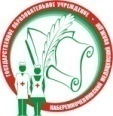 Министерство здравоохранения Республики ТатарстанГАПОУ «Набережночелнинский медицинский колледж»Отдел воспитательной и социальной работыФ/ 24План воспитательной и внеаудиторной работы учебной группы          «УТВЕРЖДАЮ»Председатель методического объединения кураторов _________ Н.Ф. Нурмухаметова«___»________20____г.№п/пМероприятияОтветственныйВремя проведения12345678123.4.5.1231231231312.3.4.12 12 34